DRAM 1310 Introduction to Theatre- Online (8 weeks)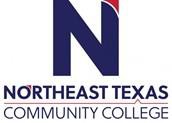 Course Syllabus: Fall 2021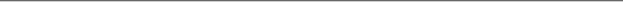 “Northeast Texas Community College exists to provide personal, dynamic learning experiences empowering students to succeed.”Page Petrucka, PhD			Office: Whatley 142Phone: 903-434-8395Email:  ppetrucka@ntcc.eduThis syllabus serves as the documentation for all course policies and requirements, assignments, and instructor/student responsibilities.Information relative to the delivery of the content contained in this syllabus is subject to change. Should that happen, the student will be notified.Course Description: 3 credit hours. Survey of all phases of theater including its history, dramatic works, stage techniques, production procedures, and relation to the fine arts. Participation in   major productions may be required.Prerequisites: NoneStudent Learning Outcomes: Upon successful completion of this course, students will:Analyze theater through written responses to play texts and/or live performance. Demonstrate a basic knowledge of theater history and dramatic works.Describe the collaborative nature of theater arts.Demonstrate the relationship of the arts to everyday life as well as broader historical and social contexts.Evaluation/Grading Policy:All assignments are graded on a percentage:Weekly Group Discussion Questions: 14                                 20%Chapter Tests: 16                                                                      15%Smart Book Readings                                                                 5%Frankenstein Paper                                                                    20%Midterm                                                                                     20%Final                                                                                           20%All Assignments Will Graded & Posted on Blackboard Within 7 DaysRequired Textbook(s): Theatre: The Lively Art   11TH EDITION by Wilson & GoldfarbPublisher: McGraw-HillISBN-13:9781259916861, eBook McGraw-Hill ConnectOptional Instructional Materials: NoneMinimal Technology Requirements: You must have access to a computer to take this course. Your computer needs to have Windows XP SP3 or later or MAC OS X10.3 or higher. You will need broadband internet access. You can check your operating system by right clicking on the My Computer icon on the home screen. If you do not have access to a computer with the minimum computer requirements, I strongly suggest that you reconsider taking this online course.Required Computer Literacy Skills: NTCC Blackboard, Student E-mail, Word ProcessingCourse Structure and Overview: Welcome To Introduction To Theatre This is a 16-week online class. There are no face-to-face lectures. Assignments and due dates are listed in the course schedule in the START HERE Folder. You will be interacting with your classmates through discussions. It is important that you participate in a respectful manner. (See Netiquette Rules in the Start Here folder). Please review your assignments in advance so that you will be prepared.You have a great deal of autonomy in the rate in which you read the material and handle the assignments.  As with many things in life, time management will be crucial in the level of success you achieve this semester.  The Blackboard Learning Management System contains a course navigation bar and home page.  You must work sensibly and conscientiously to be successful in this course, as it has the same rigor and expectations as in a traditional 16 week theatre appreciation course.  Computer Requirements: Technical Help Can Be Found At https://myeagle.ntcc.edu/ICS/Need_Assistance/https://myeagle.ntcc.edu/ICS/Need_Assistance/System_Help_Request.jnzAssignments:The assignments include the following:Participating in Bi-Weekly Online Discussions concerning theatre topics covered in the reading.Watch Frankenstein recorded live at the National Theatre and write a two-page paper following the guide provided. Weekly Quizzes connected to current readings.A Midterm and Final covering a variety of theatre related topics- terminology, elements of a play, production staff positions and duties, designers, genres of theatre, playwrights and historical influences.Midterm grade will be a letter grade posted in the grade center based on a grades from the graded assignments completed as of week 4.Grades for LearnSmart, interactivities, and post-tests in Connect will be visible as soon as you complete & submit your work.In your grade center, you see a running percentage that changes as your assignment grades are entered. For Midterm and Final grades, you will also receive a letter grade.Communication: Please use your NTCC Student E-mail for all course concerns. I will respond within 24 hours.Institutional/Course Policy: 1. You must complete online assignments promptly and before the due date.                                 No late work is accepted.2. Read all Blackboard announcements as they are posted.  3. You must check NTCC email and Blackboard daily. 4. You must monitor your grades in Blackboard and contact me via e-mail if you have any questions.5. Withdrawal Policy:  It is your responsibility to drop a course or withdraw from the college. Once you have submitted the syllabus acknowledgment, you are considered in- attendance. If you stop participating in the course without withdrawing, you will still receive a grade, whether passing or failing.                                                                                               You must complete the syllabus acknowledgment on Day One.6. Attendance Policy:  An online class requires consistent engagement. All of your activity, including the links that you access, and the amount of time spent on each activity, is tracked through Blackboard. You should plan to log on every day and participate fully in the course. Failure to participate in course activities, complete required readings, and turn in work will lower your course grade or cause you to lose course credit completely.NTCC Academic Honesty/Ethics Statement:NTCC upholds the highest standards of academic integrity. The college expects all students to engage in their academic pursuits in an honest manner that is beyond reproach using their intellect and resources designated as allowable by the course instructor. Students are responsible for addressing questions about allowable resources with the course instructor. Academic dishonesty such as cheating, plagiarism, and collusion is unacceptable and may result in disciplinary action. This course will follow the NTCC Academic Honesty and Academic Ethics policies stated in the Student Handbook.  Refer to the student handbook for more information on these subjects.ADA Statement: It is the policy of NTCC to provide reasonable accommodations for qualified individuals who are students with disabilities. This College will adhere to all applicable federal, state, and local laws, regulations, and guidelines with respect to providing reasonable accommodations as required to afford equal educational opportunity. It is the student’s responsibility to request accommodations. An appointment can be made with the Academic Advisor/Coordinator of Special Populations located in Student Services and can be reached at 903-434-8264. For more information and to obtain a copy of the Request for Accommodations, please refer to the special populations page on the NTCC website.  Family Educational Rights and Privacy Act (FERPA): The Family Educational Rights and Privacy Act (FERPA) is a federal law that protects the privacy of student education records. The law applies to all schools that receive funds under an applicable program of the U.S. Department of Education. FERPA gives parents certain rights with respect to their children’s educational records. These rights transfer to the student when he or she attends a school beyond the high school level. Students to whom the rights have transferred are considered “eligible students.” In essence, a parent has no legal right to obtain information concerning the child’s college records without the written consent of the student. In compliance with FERPA, information classified as “directory information” may be released to the general public without the written consent of the student unless the student makes a request in writing. Directory information is defined as: the student’s name, permanent address and/or local address, telephone listing, dates of attendance, most recent previous education institution attended, other information including major, field of study, degrees, awards received, and participation in officially recognized activities/sports. Tentative Schedule for DRAM1310 online – 8 week – Fall 2021*Instructor reserves the right to adjust this timeline at any point in the term.Week	Day	Chapters/Projects1	Thurs	All activities in the Start Here folder 
Chapter 1 - Theatre is Everywhere
Discussion 1	Sun	Chapter 2 - The Audience2	Thurs	Chapter 3 - Creating the Dramatic Script
Discussion 2	Sun	Chapter 4 - Theatrical Genres
Discussion 3
3	Thurs	Chapter 5 - Acting for the Stage
Discussion 4	Sun 	Chapter 6 - The Director and Producer
Discussion 54	Thurs	Chapter 7 - Theatre Spaces
Discussion 6	Sun	Chapter 8 – Scenery
Chapter 10 - Lighting and Sound 
Discussion 7
MIDTERM EXAM5	Thurs	Chapter 9 - Stage Costumes
Discussion 8	Sun	Chapter 11 - Early Theatres - Greek, Roman, Medieval
Discussion 96	Thurs	Chapter 12 - Early Theatre – Asian
Discussion 10	Sun	Chapter 13 - Renaissance Theatre
Discussion 11
PAPER – Frankenstein at the National Theatre 7	Thurs	Chapter 14 - Theatres from the Restoration through Romanticism
Discussion 12	Sun	Chapter 15 - The Modern Theatre Emerges		Discussion 13				8	Thurs	Chapter 16 - Today's Diverse Global Theatre
Discussion 14	Sun	FINAL EXAM     Office HoursMondayTuesdayWednesdayThursdayFriday     Office Hours8:30 – 12:308:30 – 9:308:30 – 12:308:30 – 9:30A90%-100%(Exceptional Quality Work)B80%-89%(Above Average Quality Work)C70%-79%(Average Quality Work)D60%-69%(Below Average Quality Work)F(0%-59%)(Fails to Meet Acceptable Expectations in Quality of Work)